ΑΝΑΚΟΙΝΩΣΗΠΡΟΣΛΗΨΗ ΜΕ ΣΥΜΒΑΣΗ ΜΙΣΘΩΣΗΣ ΕΡΓΟΥΣΧΟΛΙΚΩΝ ΚΑΘΑΡΙΣΤΡΙΩΝΈχοντας υπόψη:Τις διατάξεις του Ν. 3852/2010, όπως έχουν τροποποιηθεί και ισχύουν.Τις διατάξεις του άρθρου 6  «Συμβάσεις μίσθωσης έργου» του Ν. 2527/1997 (ΦΕΚ 206 Α) , όπως έχουν τροποποιηθεί και ισχύουν.Τις διατάξεις του άρθρου 21 του Ν. 2190/1994 (ΦΕΚ 28 Α), όπως έχουν τροποποιηθεί και ισχύουν .Τις διατάξεις της παρ 2 του άρθρου 64 «Προσωπικό καθαριότητας σχολικών μονάδων πρωτοβάθμιας και δευτεροβάθμιας εκπαίδευσης» του Νόμου 4735/20 (ΦΕΚ 197 Α) Την απόφαση της Οικονομικής Επιτροπής  180/ 27.10.2020Τις υπηρεσιακές ανάγκες ΑΝΑΚΟΙΝΩΝΕΙ Τη σύναψη σύμβασης μίσθωσης έργου με συνολικά  δύο  (2) άτομα για την κάλυψη αναγκών του Δήμου  Αγίας Βαρβάρας,  με αντικείμενο την εκτέλεση του έργου  «Καθαριότητα  Σχολικών Μονάδων Αγίας Βαρβάρας» για το σχολικό έτος 2020- 2021 έως  εξής:Οι υποψήφιοι, πρέπει  να είναι  18 έως 65 ετών  υγιείς και  με  την φυσική καταλληλότητα για την  ανάληψη  του έργουΒΑΘΜΟΛΟΓΗΣΗ  ΚΡΙΤΗΡΙΩΝ Η  σειρά  κατάταξης   μεταξύ των υποψηφίων καθορίζεται με τα ακόλουθα κριτήρια :Προτάσσονται των λοιπών υποψηφίων οι μόνιμοι κάτοικοι του δήμου Αγίας Βαρβάρας.  ΕΜΠΕΙΡΙΑ Στους  υποψηφίους  της  κατηγορίας υποχρεωτικής εκπαίδευσης (ΥΕ), ως βαθμολογούμενη εμπειρία λαμβάνεται υπόψη η απασχόληση σε οποιαδήποτε καθήκοντα.ΔΙΚΑΙΟΛΟΓΗΤΙΚΑΟι υποψήφιοι για την απόδειξη των ΑΠΑΙΤΟΥΜΕΝΩΝ ΠΡΟΣΟΝΤΩΝ (βλ. ΠΙΝΑΚΑ Β), των λοιπών ιδιοτήτων τους και της εμπειρίας τους οφείλουν να προσκομίσουν όλα τα  απαιτούμενα από την παρούσα ανακοίνωση και το «Παράρτημα ανακοινώσεων Συμβάσεων Μίσθωσης Έργου (ΣΜΕ)»ΔΗΜΟΣΙΕΥΣΗ
Η ανακοίνωση θα αναρτηθεί στην ιστοσελίδα του Δήμου και στον  πίνακα ανακοινώσεων του Δημοτικού Καταστήματος. ΥΠΟΒΟΛΗ ΑΙΤΗΣΕΩΝ ΣΥΜΜΕΤΟΧΗΣΗ προθεσμία υποβολής των αιτήσεων είναι δύο (2) ημέρες (υπολογιζόμενες ημερολογιακά) και αρχίζει από την επόμενη ημέρα της ανάρτησης της στο χώρο ανακοινώσεων του δημοτικού καταστήματος. Η ανωτέρω προθεσμία λήγει με την παρέλευση ολόκληρης της τελευταίας ημέρας και  εάν αυτή είναι, κατά νόμο, εξαιρετέα (δημόσια αργία) ή μη εργάσιμη,  τότε η λήξη της προθεσμίας μετατίθεται την επόμενη εργάσιμη ημέρα. Οι αιτήσεις υποβάλλονται,  ηλεκτρονικά  στο  e mail   Δήμου  protocol@agiavarvara.gr 
ΚΑΤΑΤΑΞΗ ΥΠΟΨΗΦΙΩΝΟ έλεγχος των δικαιολογητικών και η κατάταξη των υποψηφίων θα γίνει από το Τμήμα Ανάπτυξης Ανθρώπινου Δυναμικού και Μισθοδοσίας. Στην περίπτωση ισοβαθμίας υποψηφίων στη συνολική βαθμολογία προηγείται αυτός που έχει τις περισσότερες μονάδες στο πρώτο βαθμολογούμενο κριτήριο (χρόνος ανεργίας) και, αν αυτές συμπίπτουν, αυτός που έχει τις περισσότερες μονάδες στο δεύτερο κριτήριο (αριθμός τέκνων πολύτεκνης οικογένειας) και ούτω καθεξής.ΑΝΑΡΤΗΣΗ ΠΙΝΑΚΩΝ  ΚΑΙ ΥΠΟΒΟΛΗ ΕΝΣΤΑΣΕΩΝ Η υπηρεσία μας θα αναρτήσει, το αργότερο μέσα σε δύο(2) ημέρες από τη λήξη της προθεσμίας υποβολής των αιτήσεων συμμετοχής, τους πίνακες κατάταξης των υποψηφίων στο χώρο ανακοινώσεων του δημοτικού καταστήματος. Κατά των πινάκων αυτών επιτρέπεται στους ενδιαφερόμενους η άσκηση ένστασης μέσα σε αποκλειστική προθεσμία  δύο (2) ημερών (υπολογιζόμενες ημερολογιακά) η οποία αρχίζει από την επόμενη ημέρα της ανάρτησής τουςΑΠΑΣΧΟΛΗΣΗΗ υπηρεσία προβαίνει στη σύναψη σύμβασης μίσθωσης έργου με τους επιλεγέντες υποψηφίους αμέσως μετά την κατάρτιση των πινάκων κατάταξης. Τυχόν αναμόρφωση των πινάκων βάσει αυτεπάγγελτου ή κατ΄ ένσταση ελέγχου που συνεπάγεται ανακατάταξη των υποψηφίων, εκτελείται υποχρεωτικά από το φορέα, ενώ λύεται η σύμβαση μίσθωσης έργου με τους υποψηφίους οι οποίοι δεν δικαιούνται απασχόλησης βάσει της νέας κατάταξης. Οι υποψήφιοι αυτοί λαμβάνουν τις αποδοχές που προβλέπονται για την απασχόλησή τους έως την ημέρα της λύσης της σύμβασης, χωρίς οποιαδήποτε αποζημίωση από την αιτία αυτή.Απασχολούμενοι που αποχωρούν πριν από τη λήξη της σύμβασής τους, αντικαθίστανται με άλλους από τους εγγεγραμμένους και διαθέσιμους στον πίνακα της οικείας ειδικότητας, κατά τη σειρά εγγραφής τους σε αυτόν.Σε κάθε περίπτωση, οι υποψήφιοι που επιλέγονται είτε κατόπιν αναμόρφωσης των πινάκων είτε λόγω αντικατάστασης αποχωρούντων υποψηφίων, απασχολούνται για το υπολειπόμενο, κατά περίπτωση, χρονικό διάστημα και μέχρι συμπληρώσεως της εγκεκριμένης διάρκειας της σύμβασης μίσθωσης έργου.ΑΝΑΠΟΣΠΑΣΤΟ ΤΜΗΜΑ της παρούσας ανακοίνωσης αποτελεί και το «Παράρτημα ανακοινώσεων Συμβάσεων Μίσθωσης Έργου (ΣΜΕ)» το οποίο περιλαμβάνει: i) οδηγίες για τη συμπλήρωση της αίτησης – υπεύθυνης δήλωσης, σε συνδυασμό με επισημάνσεις σχετικά με τα προσόντα και τα βαθμολογούμενα κριτήρια κατάταξης των υποψηφίων σύμφωνα με τις ισχύουσες κανονιστικές ρυθμίσεις· και ii) τα δικαιολογητικά που απαιτούνται για την έγκυρη συμμετοχή τους στη διαδικασία επιλογής.Ο ΔΗΜΑΡΧΟΣΛΑΜΠΡΟΣ ΣΠ. ΜΙΧΟΣ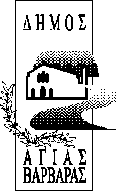  ΕΛΛΗΝΙΚΗ ΔΗΜΟΚΡΑΤΙΑΝΟΜΟΣ ΑΤΤΙΚΗΣΔΗΜΟΣ ΑΓΙΑΣ ΒΑΡΒΑΡΑΣΑγία Βαρβάρα  27/10/2020Αρ. πρωτ 13579ΠΙΝΑΚΑΣ Α: ΕΠΙΛΟΓΗΣ ΑΠΑΣΧΟΛΗΣΗΣ ΠΙΝΑΚΑΣ Α: ΕΠΙΛΟΓΗΣ ΑΠΑΣΧΟΛΗΣΗΣ ΠΙΝΑΚΑΣ Α: ΕΠΙΛΟΓΗΣ ΑΠΑΣΧΟΛΗΣΗΣ ΠΙΝΑΚΑΣ Α: ΕΠΙΛΟΓΗΣ ΑΠΑΣΧΟΛΗΣΗΣ ΠΙΝΑΚΑΣ Α: ΕΠΙΛΟΓΗΣ ΑΠΑΣΧΟΛΗΣΗΣ Υπηρεσία- τόπος εκτέλεσηςΕιδικότηταΑριθμόςατόμωνΑριθμόςατόμωνΧρόνος απασχόλησηςΔήμος Αγίας ΒαρβάραςΥΕ ΚΑΘΑΡΙΣΤΡΙΩΝ ΚΩΔΙΚΟΣ ΘΕΣΗΣ 1 ΠΛΗΡΟΥΣ ΑΠΑΣΧΟΛΗΣΗΣΚΩΔΙΚΟΣ ΘΕΣΗΣ 2 ΜΕΡΙΚΗΣ ΑΠΑΣΧΟΛΗΣΗΣΣχολικό έτος 2020-2021 Δήμος Αγίας ΒαρβάραςΥΕ ΚΑΘΑΡΙΣΤΡΙΩΝ11Σχολικό έτος 2020-2021 Δήμος Αγίας ΒαρβάραςΥΕ ΚΑΘΑΡΙΣΤΡΙΩΝΣΥΝΟΛΟ 2 ΣΥΝΟΛΟ 2 Σχολικό έτος 2020-2021 ΠΙΝΑΚΑΣ Β: ΑΠΑΙΤΟΥΜΕΝΑ ΠΡΟΣΟΝΤΑ ΠΙΝΑΚΑΣ Β: ΑΠΑΙΤΟΥΜΕΝΑ ΠΡΟΣΟΝΤΑ ΕιδικότηταΤίτλος σπουδών ΥΕ ΚΑΘΑΡΙΣΤΡΙΩΝ ΚΥΡΙΑ ΠΡΟΣΟΝΤΑ: Υποχρεωτική ΕκπαίδευσηΠΙΝΑΚΑΣ ΒΑΘΜΟΛΟΓΗΣΗΣ ΚΡΙΤΗΡΙΩΝ        1 ή 2. ΠΟΛΥΤΕΚΝΟΣ Η΄ ΤΕΚΝΟ ΠΟΛΥΤΕΚΝΗΣ ΟΙΚΟΓΕΝΕΙΑΣ (50 μονάδες για κάθε τέκνο)      *αφορά μόνο τις ειδικές περιπτώσεις πολυτεκνίας με τρία (3) τέκνα            3. ή 4. ΤΡΙΤΕΚΝΟΣ Η΄ ΤΕΚΝΟ ΤΡΙΤΕΚΝΗΣ ΟΙΚΟΓΕΝΕΙΑΣ (40 μονάδες για κάθε τέκνο)       5. ΑΝΗΛΙΚΑ ΤΕΚΝΑ (30 μονάδες για καθένα από τα δύο πρώτα τέκνα και 50 μονάδες για το τρίτο)       6. ή 7. ΓΟΝΕΑΣ Η΄ ΤΕΚΝΟ ΜΟΝΟΓΟΝΕΪΚΗΣ ΟΙΚΟΓΕΝΕΙΑΣ (50 μονάδες για κάθε τέκνο)       8. ΒΑΘΜΟΣ ΑΝΑΠΗΡΙΑ ΓΟΝΕΑ,ΤΕΚΝΟΥ ΑΔΕΛΦΟΥ ή ΣΥΖΥΓΟΥ      9. ΕΜΠΕΙΡΙΑ (7 μονάδες ανά μήνα εμπειρίας και έως 60 μήνες)